SWEDISH COLLEGE OF ENGINEERING & TECHNOLOGY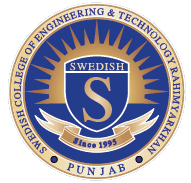 RAHIM YAR KHANB.Sc. Electrical (Electronics) EngineeringSession: 2010-14 Term: 6thDepartment of Electrical EngineeringCourse Title: 		Control Systems (EE-303) Course Supervisor:   	Engr. M Asif MunirCredit Hours: 		3+1 Text bookAutomatic Control System 			     Benjamin C Kuo et al, 8th EdReference booksControl Systems for Engineers                     S.K Hasnain Control System Engineering                         Norman S Nise, 5th EdControl Systems Theory and applications    Smarajit GhoshSessional Marks Evaluation Procedure:Conduction of Quizzes on Weekly basisConduction of Assignment and Viva voce on Monthly basis Week-wise Course Breakup for Mid-termWeekCourse DescriptionBook AuthorWeek  1Chapter#01) Introduction): 1.1 Introduction 1.2 What is Feedback and what are its effects? 1.3 Types of Feedback control SystemsBenjmin C KUOWeek  1Chapter#01 Fundamentals of Control Systems  1.1 Basic Definitions1.2 Classification of Control Systems1.3 Open-loop and closed-Loop system1.4 effects of Feedback1.5 Servomechanism 1.6 Standard Test Signals1.7 Impulse FunctionSmarajit GhoshWeek  2Chapter#06) Block Diagram6.1 Definition of Basic Elements of Block diagram6.2 Cannonical Form of Closed Loop System6.3 rules for Block Diagram Reduction6.4 Procedure for Reduction of Block Diagram6.5 Reducing to Unity Feedback systems   (Including Related Examples + Exercise Problems of Medium Level Complexity)Smarajit GhoshWeek  3Chapter#07) Signal-Flow Graphs):7.1 Basic Definitions in SFG7.2 Rules for Signal Flow Graph7.3 Properties of Signal Flow Graph7.4 Mason’s Gain Formula(Including Related Examples + Exercise Problems of Medium Level Complexity)Smarajit GhoshWeek  4Chapter#02): Transfer Functions of Physical Systems2.3 The Transfer Function2.4 Electrical network Transfer Functions2.5 Translational Mechanical System Transfer Functions2.6 Rotational Mechanical System Transfer Functions  (Including Related Examples + Skill Assessment Problems + Exercise Problems of Medium Level Complexity)   Norman S NiseWeek  5Chapter#03 State Equations for Physical Systems):3.1 Introduction3.2 Some Observations3.3 The General State-Space Representation3.4 Applying The  State-Space Representation3.5 Converting a Transfer Function to State Space  3.6 Converting From State Space To A Transfer Function(Including Related Examples + Skill Assessment Problems + Exercise Problems of Medium Level Complexity) Norman S NiseWeek  6Chapter #05 Equivalent Systems):5.6 Signal Flow Graphs of Sate Equations5.7 Alternative Representations In State Space 5.8 Similarity Transformations(Including Related Examples + Skill Assessment Problems + Exercise Problems of Medium Level Complexity) Norman S Nise Week 7Chapter#06 Transient Response Stability):6.1 Introduction6.2 Routh-Hurwitz Criterion 6.3 Routh-Hurwitz Criterion: Special cases6.4 Routh-Hurwitz Criterion: Additional Examples(Including Related Examples + Skill Assessment Problems + Exercise Problems of Medium Level Complexity) Norman S Nise Week 8Review of SyllabusMID-TERM EXAMMID-TERM EXAMMID-TERM EXAM